ภ.ด.ส. 5แบบแจ้งการเปลี่ยนแปลงการใช้ประโยชน์ในที่ดินหรือสิ่งปลูกสร้างเขียนที่................................................... วันที่.............. เดือน................................ พ.ศ. ……….……. ข้าพเจ้า...............................................................อยู่บ้านเลขที่................................หมู่ที่................. ถนน....................................................ตำบล.......................................................อำเภอ................................................... จังหวัด............................................................ขอยื่นแบบแจ้งการเปลี่ยนแปลงการใช้ประโยชน์ในที่ดินหรือสิ่งปลูกสร้าง ต่อองค์กรปกครองส่วนท้องถิ่น ดังมีข้อความต่อไปนี้ ข้าพเจ้ามีทรัพย์สินประเภท ๑. ที่ดิน จำนวน.................แปลง ดังนี้      ๑.๑ แปลงที่.........ตั้งอยู่หมู่ที่.....................ถนน.......................................ตำบล........................ อำเภอ...................................จังหวัด...............................................เลขที่โฉนดหรือหนังสือสำคัญ.................................... เนื้อที่ดิน............ไร่............งาน..............ตร.ว. เดิมที่ดินแปลงนี้ใช้ทำประโยชน์............................................................... บัดนี้ที่ดินแปลงดังกล่าวใช้ทำประโยชน์............................................................................................................................ ตั้งแต่วันที่................. เดือน......................................... .พ.ศ. ....................... ฯลฯ๒. สิ่งปลูกสร้าง จำนวน.................หลัง ดังนี้     ๒.๑ หลังที่.............ตั้งอยู่หมู่ที่.....................ถนน.............................ตำบล................................. อำเภอ...................................จังหวัด...................................บนที่ดินเลขที่โฉนดหรือหนังสือสำคัญ.................................. ขนาดพื้นที่สิ่งปลูกสร้าง.......................ตร.ม. เดิมสิ่งปลูกสร้างนี้ใช้ทำประโยชน์.............................................................. บัดนี้ที่ดินแปลงดังกล่าวใช้ทำประโยชน์........................................................................................................................... ตั้งแต่วันที่.................. เดือน................................ พ.ศ. ............................ ฯลฯ๓. อาคารชุด/ห้องชุด จำนวน.................ห้อง ดังนี้     ๓.๑ ชื่ออาคารชุด/ห้องชุด.............................................................เลขที่/ห้องที่......................... ตั้งอยู่หมู่ที่...........ถนน.....................ตำบล..............................อำเภอ...............................จังหวัด..................................... บนที่ดินเลขที่โฉนดหรือหนังสือสำคัญ.....................................................ขนาดพื้นที่อาคารชุด/ห้องชุด...................ตร.ม. เดิมอาคารชุด/ห้องชุดนี้ใช้ทำประโยชน์..........................................................................บัดนี้อาคารชุด/ห้องชุดดังกล่าว ใช้ทำประโยชน์................................................................................................................................................................. ตั้งแต่วันที่...................... เดือน................................. .พ.ศ. ................................ ฯลฯ(ลงชื่อ)...............................................ผู้แจ้ง        (...............................................) (ลงชื่อ)................................................เจ้าหน้าที่ผู้รับแจ้ง         (................................................) ตำแหน่ง......................................................ช่องทางการแจ้งเปลี่ยนแปลงการใช้ประโยชน์ในที่ดินหรือสิ่งปลูกสร้างยื่นเอง ; ที่ ฝ่ายแผนที่ภาษีและทะเบียนทรัพย์สิน กองคลัง  เทศบาลตำบลบ้านเป็ด  อำเภอเมืองขอนแก่น  จังหวัดขอนแก่นจดหมาย ; ที่ สำนักงานเทศบาลตำบลบ้านเป็ด  เลขที่  555  หมู่ที่ 2  ถนนเลี่ยงเมือง  ตำบลบ้านเป็ด  อำเภอเมืองขอนแก่น  จังหวัดขอนแก่น  40000โทรสาร ; ที่หมายเลข  ๐-๔๓๔2-๓03๒ วงเล็บมุมกระดาษ “แจ้งเอกสารภาษีที่ดินและสิ่งปลูกสร้าง”ไลน์ไอดี ; ที่หมายเลข 0-8645-9673-7จดหมายอิเล็กทรอนิกส์ ; banped.go.th@gmail.comเอกสารประกอบการยื่นแบบ ภ.ด.ส.5สแกน QR Code  เพื่อดาวน์โหลดแบบแจ้งการเปลี่ยนแปลงการใช้ประโยชน์ในที่ดินหรือสิ่งปลูกสร้าง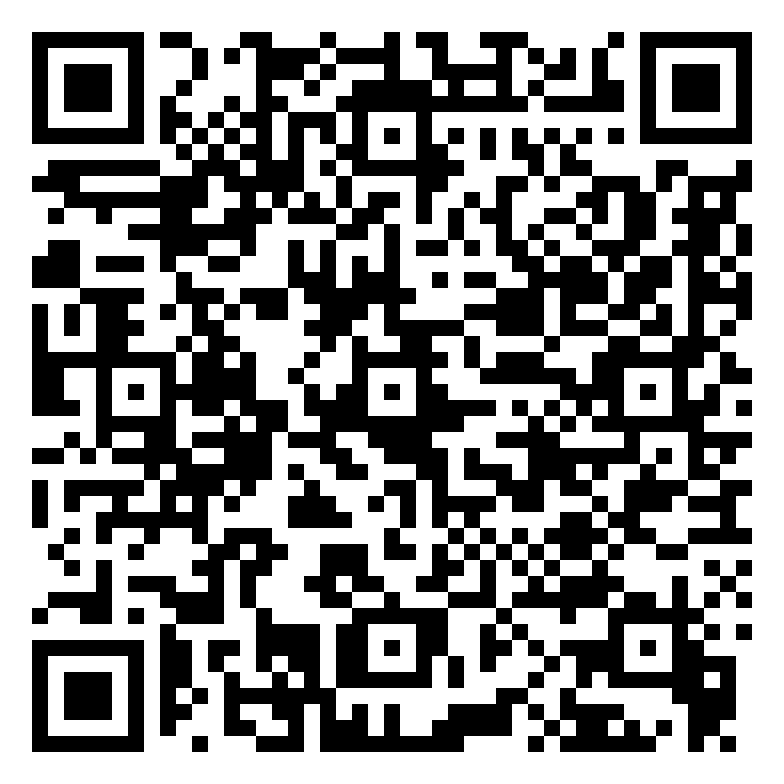 ประเภทที่ดินสิ่งปลูกสร้างบุคคลธรรมดา1.สำเนาโฉนดที่ดินที่เป็นปัจจุบัน ( หน้า-หลัง )
2.สำเนาบัตรประชาชนเจ้าของที่ดิน
          1.สำเนาโฉนดที่ดินที่เป็นปัจจุบัน ( หน้า-หลัง )
2.สำเนาทะเบียนบ้านที่สร้างบนที่ดินนั้น3.สำเนาบัตรประชาชนเจ้าของสิ่งปลูกสร้าง
4.สำเนาใบอนุญาตก่อสร้าง(ถ้ามี)5.รูปถ่ายการใช้ประโยชน์ที่ดิน ที่แจ้งเปลี่ยนแปลงการใช้ประโยชน์(หากมี)นิติบุคคล1.สำเนาโฉนดที่ดินที่เป็นปัจจุบัน ( หน้า-หลัง )
2.สำเนาหนังสือรับรองนิติบุคคล
3.สำเนาบัตรประชาชนกรรมการผู้จัดการ
          1.สำเนาโฉนดที่ดินที่เป็นปัจจุบัน ( หน้า-หลัง )
2.สำเนาหนังสือรับรองนิติบุคคล
3.สำเนาบัตรประชาชนกรรมการผู้จัดการ
4.สำเนาใบอนุญาตก่อสร้าง(ถ้ามี)5.สำเนาทะเบียนบ้านที่สร้างบนที่ดินนั้น5.รูปถ่ายการใช้ประโยชน์ที่ดิน ที่แจ้งเปลี่ยนแปลงการใช้ประโยชน์(หากมี)